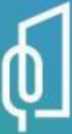 ФОРМИРОВАНИЕ КОМФОРТНОЙ ГОРОДСКОЙ СРЕДЫИнформационное сообщение о приеме предложений по определению общественной территории для включения в перечень общественных территорий, подлежащих в первоочередном порядке благоустройствув 2023 году.Администрация МО Вындиноостровское сельское поселение Волховского муниципального района информирует о приеме предложений по определению общественной территории для включения в перечень общественных территорий, подлежащих в первоочередном порядке благоустройству в 2023 году в рамках муниципальной программы «Формирование городской среды на территории МО Вындиноостровское сельское».Сбор предложений осуществляется с 1 декабря 2021 г. по 15 декабря 2021г.Граждане, юридические лица вправе подать предложение по отбору общественной территории, направив его в администрацию МО Вындиноостровское сельское поселение Волховского муниципального района (приложение Примерная форма):- по почте по адресу: 187440, Ленинградская обл., д.Вындин Остров, ул.Школьная, д.1а,либо в электронной форме по электронному адресу: vo--s--p@bk.ru,либо переданы в администрацию МО Вындиноостровское сельское поселение Волховского муниципального района Ленинградская обл., д.Вындин Остров, ул.Школьная., д.1а,Контактные телефоны ответственных лиц:8 (81363)- 37-641,8 (81363)- 37-643Режим работы ответственного лица: понедельник-пятница с 9 час. до 17 час., перерыв с 13 час. до 13.час.48 мин.Общественные территории - это территории муниципального образования Вындиноостровское сельское поселение Волховского муниципального района, которые постоянно доступны для населения, в том числе: площади, бульвары, пешеходные зоны, скверы, парки.К мероприятиям по благоустройству общественных территорий относятся:размещение малых архитектурных форм (элементы монументально-декоративного оформления, устройства для оформления мобильного и вертикального озеленения, водные устройства, городская мебель, игровое, спортивное, осветительное оборудование), ландшафтный дизайн, устройство и ремонт твердого покрытия, приведение в надлежащее состояние тротуаров, уличного освещения, высадка деревьев и кустарников (озеленение) и т.д.Приложение.Примерная формаГлаве администрации МО Вындиноостровское СП Волховского муниципального районаЗаявлениео приеме предложения по определению общественной территории
для включения в перечень общественных территорий,
подлежащих в первоочередном порядке благоустройству в 2023 году.Я	(ФИО гражданина/ руководителя организации)(контактные данные: адрес, телефон)Предлагаю(указание наименования общественной территории)для включения в перечень общественных территорий, подлежащих в первоочередном порядке благоустройству в 2023 году.Подпись	ДатаВ соответствии с Федеральным законом от 27.07.2006 N 152-ФЗ "О персональных данных" даю администрации Волховского муниципального района Ленинградской области согласие на обработку моих персональных данных, включая выполнение действий по сбору, записи, систематизации, накоплению, хранению, уточнению (обновлению, изменению), извлечению, обезличиванию, блокированию, удалению, использованию моих персональных данных, необходимых для внесения в информационные системы в целях подготовки и реализации муниципальной программы.Подпись